Your recent request for information is replicated below, together with our response.My enquiry concerns the statistics on mobile phone thefts within your jurisdiction over the following periods:1.	November 2021 – November 20222.	November 2022 – November 2023Specifically, I would like to request the following details:• The total number of mobile phones reported stolen in each of the specified time frames.• A breakdown of these incidents by location. Ideally, this would include the specific areas or neighbourhoods where these thefts were most prevalent.• If possible, a categorization of the types of phones stolen (e.g., smartphone brands or models).Having considered your request in terms of the above Act, I regret to inform you that I am unable to provide you with the information you have requested, as it would prove too costly to do so within the context of the fee regulations.  As you may be aware the current cost threshold is £600 and I estimate that it would cost well in excess of this amount to process your request. As such, and in terms of Section 16(4) of the Freedom of Information (Scotland) Act 2002 where Section 12(1) of the Act (Excessive Cost of Compliance) has been applied, this represents a refusal notice for the information sought.By way of explanation, the crime recording systems used by Police Scotland have no facility which allows for us to conduct a keyword search of crime reports, nor is there a facility which allows us to search by nature of stolen property. The only way to establish whether the property stolen was a mobile phone, would be to individually examine all Theft offences for the time period requested. As illustrated by our published statistics, this would involve case by case assessment of a vast number of crime reports - an exercise which I estimate would far exceed the cost limit set out in the Fees Regulations.If you require any further assistance please contact us quoting the reference above.You can request a review of this response within the next 40 working days by email or by letter (Information Management - FOI, Police Scotland, Clyde Gateway, 2 French Street, Dalmarnock, G40 4EH).  Requests must include the reason for your dissatisfaction.If you remain dissatisfied following our review response, you can appeal to the Office of the Scottish Information Commissioner (OSIC) within 6 months - online, by email or by letter (OSIC, Kinburn Castle, Doubledykes Road, St Andrews, KY16 9DS).Following an OSIC appeal, you can appeal to the Court of Session on a point of law only. This response will be added to our Disclosure Log in seven days' time.Every effort has been taken to ensure our response is as accessible as possible. If you require this response to be provided in an alternative format, please let us know.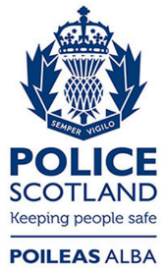 Freedom of Information ResponseOur reference:  FOI 23-3145Responded to:  22nd December 2023